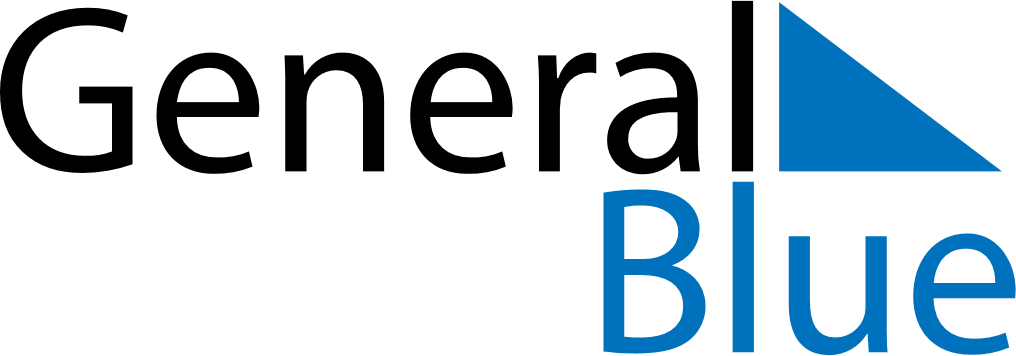 March 2027March 2027March 2027GuadeloupeGuadeloupeMondayTuesdayWednesdayThursdayFridaySaturdaySunday12345678910111213141516171819202122232425262728Good Friday293031Easter Monday